                                                                                              Утверждаю:                                                                   Директор МБУК «Каневская                                                                            Библиотечная система»                                                                     ___________ В.Н.Сахранова«В гостях у юбиляров-2023»Книги-юбиляры и писатели-юбиляры – 2023 г.проект по продвижению  детского чтения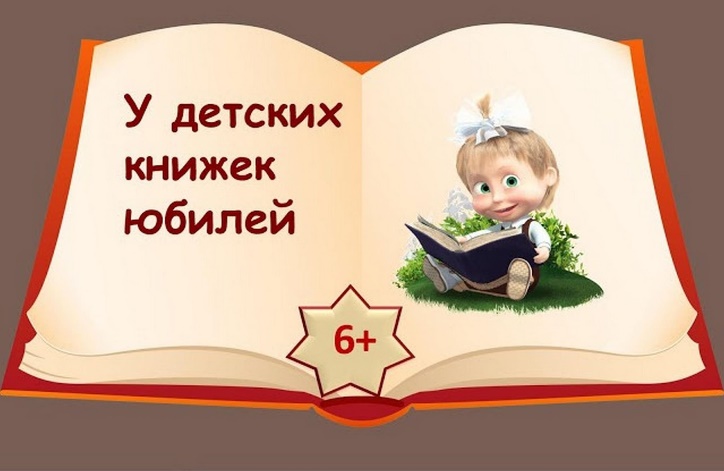 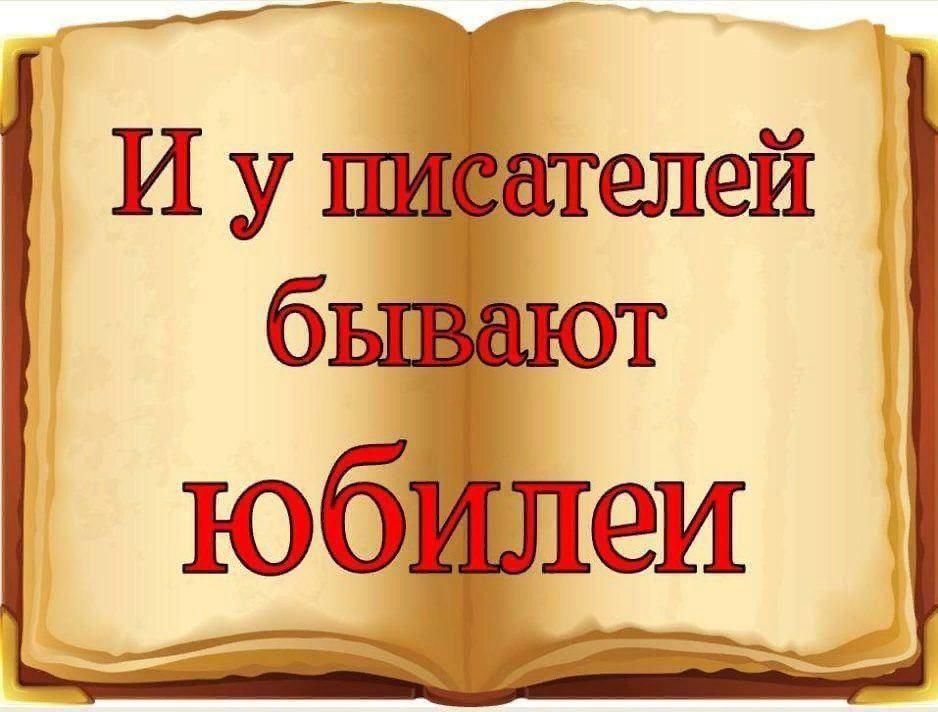                                                                                 Автор-составитель проекта:                                                                                 заведующая библиотеки-филиала № 4, библиотеки                                                                                   духовного возрождения                                                                                                         Коновалова С.А.                                                      ст. Каневская2022 Краткое описание проектаВ последние десятилетия в России, как и во многих странах мира, продолжается процесс падения уровня грамотности и читательской культуры населения. В результате кардинальных перемен в жизни общества, произошедших за последние двадцать лет, статус чтения, его роль, отношение к нему сильно изменились. Особенно остро стоит вопрос в области детского чтения. Современные поколение мало читает, меняется репертуар, длительность, способы чтения детей. Информационная революция продолжает оказывать сильное влияние не только на чтение детей, но и семьи, в том числе, она проявляется в утрате интереса к книгам, входившим в чтение нескольких предыдущих поколений.Проект «В гостях у юбиляров-2023» призван через различные формы библиотечной работы приобщить детей к чтению лучших образцов русской и зарубежной детской литературы, вызвать интерес, чтобы чтение стало для ребенка не скучной обязанностью, а интересным времяпровождением, источником знаний.Обоснование  проектаПродвижение книги и чтения, формирование читательской культуры у молодого поколения является одной из актуальных задач библиотек. Детское чтение - один из важнейших перспектив духовности, интеллекта, культуры народа, нации, общества. Ведь именно чтение формирует мировоззрение, закладывает многие нравственные качества, создает творческую, самостоятельно думающую личность. Для решения данных задач, библиотеки в своей деятельности применяют различные формы и методы продвижения чтения.3. Цели проекта3.1. стимулировать   у детей  потребность в чтении лучших образцов русской и зарубежной   литературы; 3.2. способствовать  воспитанию  художественного вкуса и культуры чтения через библиотечные формы работы;3.3. повысить читательскую активность читателей.4. Задачи  проекта4.1. популяризация произведений  русской и зарубежной литературы – книг-юбиляров 2023 года, знакомство  читателей с творчеством писателей - юбиляров; 4.2. раскрытие богатейшего потенциала книги и чтения, информационных ресурсов библиотеки;4.3. закрепление информации с помощью игровых литературных форм работы с детьми; 4.4.способствовать формированию  у детей устойчивой потребности в чтении – источнике познания мира и самих себя. 5. Участники проектаРуководитель проекта – заведующая библиотекой Светлана Александровна Коновалова.Участники проекта – сотрудники библиотеки, учащиеся 1-4, 5-6 классов школ  Каневского  района, воспитанники воскресной школы.6. Партнеры проектаМБОУ СОШ № 1, 4, 6, лицей.7. Срок реализации проектаянварь 2023 – декабрь 2023 года.8. Методы  реализации  проекта8.1 организация и проведение массовых мероприятий;8.2 издание библиографических пособий малых форм;  8.3 индивидуальные беседы по культуре чтения.9. Содержание  проекта10.Ожидаемые результаты- повышение у детей интереса к  чтению художественной литературы  как к произведению искусства, источнику знаний; - положительное  влияние  чтения на интеллектуальное и нравственное развитие детей; - активизация творческих способностей учащихся через игровые, конкурсные программы. Заведующая библиотекой – филиалом № 4                          С.А. Коновалова№ п/пНазвание  мероприятияФормапроведенияДатаОтветственныймероприятиямероприятиямероприятиямероприятиямероприятия1.Деревянный шалунишка подружиться мог бы с книжкой Викторина по повести-сказке А. Толстого «Золотой ключик, или Приключения Буратино»январьКоновалова С.А., Волкова Е.А.2.В стране дремучих травЛитературное знакомство с творчеством М. ПришвинафевральКоновалова С.А., Волкова Е.А.3.Кто не знает дядю Степу?Литературная игра по книге С. Михалкова «Дядя Степа»мартКоновалова С.А., Волкова Е.А.4.Рассказы о всякой живностиГромкие чтения (по творчеству В. Чаплиной) апрельКоновалова С.А., Волкова Е.А.5.Учиться можно с увлечениемПрезентация книжной выставки (по творчеству А. Усачева) июльКоновалова С.А., Волкова Е.А.6.Веселые истории в картинках и стихахВстреча со сказкой (к 120-летию со дня рождения В. Сутеева) июльКоновалова С.А., Волкова Е.А.7.Жил-был однажды лесной голосокЛитературная пятиминутка (по творчеству Г. Скребицкого)июльКоновалова С.А., Волкова Е.А.8.В азбуке этой буквы живыеКонкурс чтецов  (по книге  Б. Заходера «Мохнатая азбука»)сентябрьКоновалова С.А., Волкова Е.А.9.Мы с тобой друзья, дедушкаБеседа (к 115-летию со дня рождения Н. Носова)ноябрьКоновалова С.А., Волкова Е.А.10.Смешные рассказы о школеЧас хорошего настроения (к 110-летию со дня рождения В. Драгунского)ноябрьКоновалова С.А., Волкова Е.А.11.Волька и старик ХоттабычТест по сказке Л. Лагина «Старик Хоттабыч»декабрьКоновалова С.А., Волкова Е.А.Информационно – библиографическая деятельностьИнформационно – библиографическая деятельностьИнформационно – библиографическая деятельностьИнформационно – библиографическая деятельностьИнформационно – библиографическая деятельность1.«Мы – хозяева природы, а она для нас – кладовая солнца»Рекомендательный  список литературы для уч-ся 5-7 кл.февральВолкова Е.А.2.«Добрый сказочник Сутеев»Буклет для уч-ся начальной школы(по творчеству В. Сутеева)июльВолкова Е.А.3.«Николай Носов – талант, отданный детям»БуклетДля учащихся 5-7 кл.ноябрьВолкова Е.А.